Nota de premsaEl projecte Arrel de RecerCaixa ja disposa de la base gràfica del futur joc i està en accés obertEl projecte Arrel mostra la documentació gràfica del Circ de TàrracoLa base gràfica del joc seriós Arrel, centrada en el patrimoni arquitectònic del Circ romà de Tarragona, ja està disponible a la plataforma Sketchfab.El projecte compta amb un equip interdisciplinari liderat per Josep Maria Macias (Institut Català d’Arqueologia Clàssica) i Juan José Ramos (Universitat Autònoma de Barcelona).“Arrel: aplicació de jocs seriosos en entorns col·laboratius per a la transmissió del patrimoni cultural de Catalunya” és una iniciativa impulsada pel programa RecerCaixa, de l’Obra Social “la Caixa” en col·laboració amb l’Associació Catalana d’Universitats Públiques.Des d’avui ja es pot consultar a la plataforma Sketchfab la base gràfica del joc seriós Arrel, a càrrec de l’ICAC i la UAB i amb la col·laboració de l'ETSA/URV. Centrada en el patrimoni arquitectònic del Circ romà de Tarragona, conté informació tècnica d’elements com la capçalera, la graderia, la façana i el Pretori.En concret, el material es vertebra en tres models tridimensionals des dels quals es pot accedir a continguts secundaris:Ciutat actual sobreposada al circ: https://skfb.ly/66Sys Model tridimensional del circ: https://skfb.ly/66YMw Model pedagògic del circ en època medieval: https://skfb.ly/6oXAq El material reflecteix el patrimoni arquitectònic de l'entorn urbà del Circ de Tàrraco des d'un punt de vista diacrònic i tècnic i en vol ser un espai de consulta i visualització enllaçat amb la recerca científica més recent.Sketchfab, el “Youtube dels models 3d”, és una plataforma d'accés obert que s’anirà actualitzant amb nova documentació arqueològica. Sketchfab permet navegar per models de realitat virtual, en aquest cas elaborats per la Unitat de Documentació Gràfica de l'ICAC. L’objectiu d’aquests models no és la recreació infogràfica precisa del circ, sinó la comprensió arquitectònica i urbanística de la ciutat actual com a hereva del passat romà. S’adreça als centres docents interessats en noves formes d’aprenentatge de la realitat patrimonial en l'espai urbà actual. La iniciativa s’inscriu, i és el primer pas, del projecte Arrel. Aplicació de jocs seriosos en entorns col·laboratius per la transmissió del patrimoni cultural de Catalunya. Es tracta d’un projecte de l’ICAC i la UAB amb el suport de RecerCaixa, un programa impulsat per Obra Social “la Caixa” amb la col·laboració de l’ACUP. Alhora, s'emmarca en la col·laboració entre l'ICAC i l'ETSA/URV, dins  del projecte HAR2015-64392-C4-2P MINECO-Feder, i compta amb el suport tècnic de Leica Geosystems.Equip tècnicDirecció: Josep Maria Macias (ICAC) i Juan José Ramos (UAB)Membres: Meritxell Blay (Institut Jaume I de Salou-APLEC), Pau de Solà-Morales (ETSA/URV), Liana Napalkova (UAB), Miquel Àngel Piera (UAB), Josep M. Puche (ICAC), Ivan Fernández (ICAC), Agustí Sobejano (UAB) i Immaculada Teixell  (ICAC).Peus de foto (a sota)1. Ciutat actual sobreposada al circ.2. Model tridimensional del circ.	3. Model pedagògic del circ en època medieval.PER A MÉS INFORMACIÓCarme Badia i Puig. Institut Català d’Arqueologia Clàssica977 24 91 33 (extensió 230) / cbadia@icac.cat  Irene Roch. Departament de Comunicació de l’Obra Social ”la Caixa”934 046 027 / 669 457 094 / iroch@fundaciolacaixa.eshttp://www.lacaixa.es/obrasocialRosario Martínez. Comunicació RecerCaixa933 160 912 / 933 160 919 / comunicacio@recercaixa.catwww.recercaixa.cat Octavi López Coronado. Àrea de Comunicació i de Promoció UABTel. 93 581 3301 / octavi.lopez@uab.cat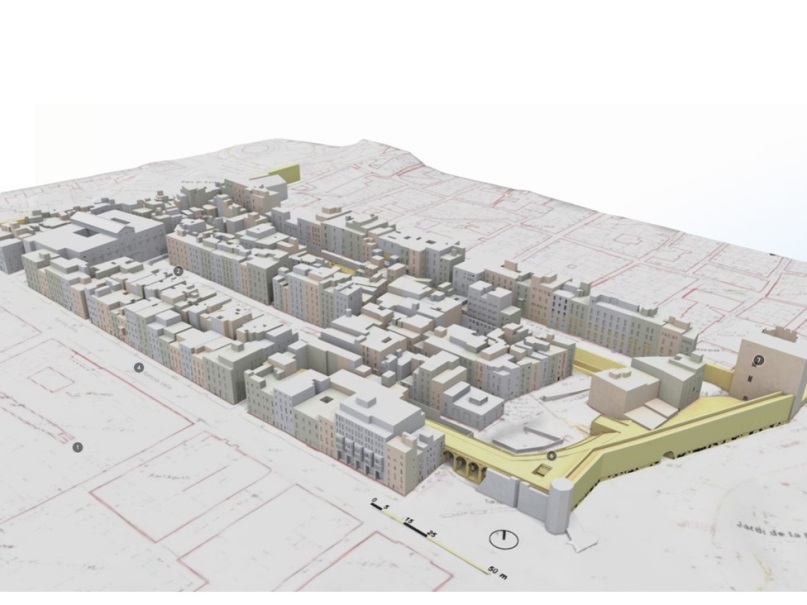 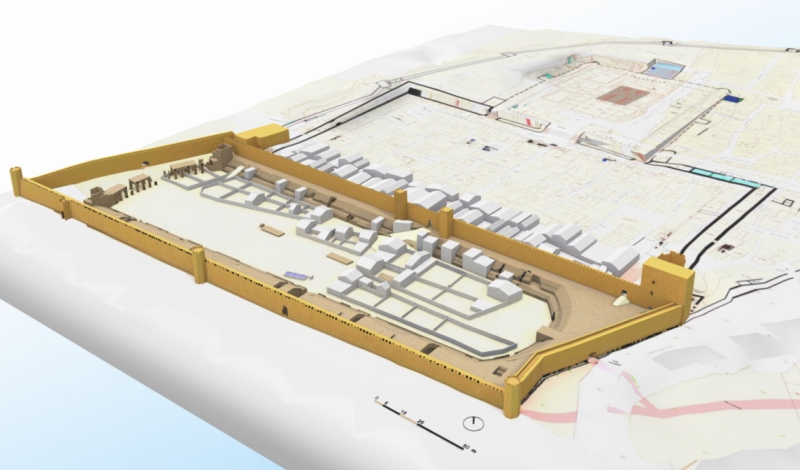 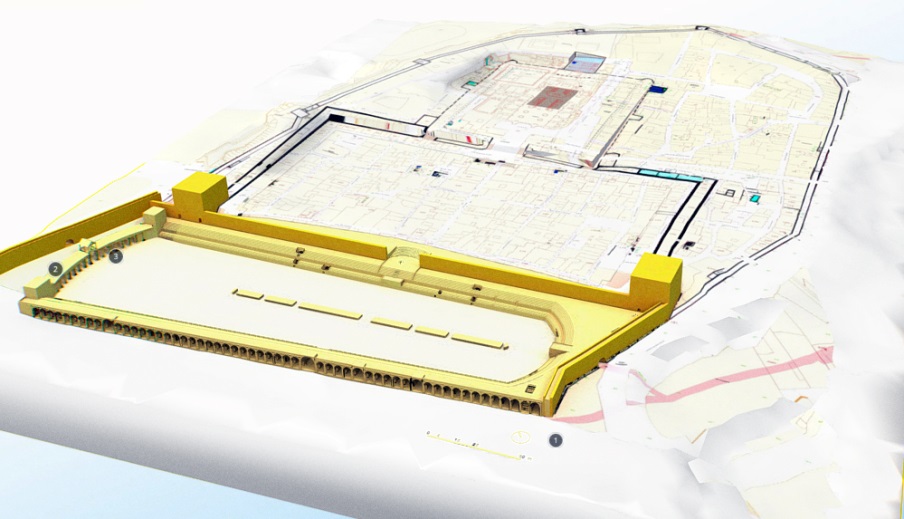 